		โครงการอบรมคุณธรรมจริยธรรมและการแก้ไขปัญหาทุจริตหัวข้อ “อบต.ประจันตคามปลอดการทุจริต”1. หลักการและเหตุผล                  จากสภาพปัญหาการทุจริตคอร์รัปชั่นที่เป็นปัญหาเรื้อรังที่มีส่วนบั่นทอนความเจริญของประเทศไทยมานาน จึงจำเป็นอย่างยิ่งที่จะต้องมีการป้องกันและแก้ไขปัญหาการทุจิตคอร์รัปชั่นอย่างจริงจัง ในสถานการณ์วิกฤติปัญหาการทุจริตคอร์รัปชั่นในสังคมไทยดังกล่าว ทุกภาคส่วนในสังคมไทยต่างเห็นพ้องตรงกันว่าการที่จะทำให้ปัญหาคอร์รัปชั่นลดน้อยลงและหมดไปได้ในที่สุดนั้น ต้องนำหลักธรรมาภิบาลไปปรับใช้กับทุกภาคส่วน ไม่ว่าจะเป็นภาคส่วนการเมือง ภาคราชการ ภาคธุรกิจเอกชน ตลอดจนภาคประชาสังคมอย่างเข้มงวดจริงจัง พร้อมทั้งสร้างทัศนคติใหม่ปลูกจิตสำนึกของคนไทยร่วมต้านภัยการทุจริต ควบคู่กับการเปลี่ยนแปลงค่านิยมไปในทิศทางที่ไม่เอื้อหรือสนับสนุนการทุจริตคอร์รัปชั่น ทั้งนี้ กลไกการนำหลัก ธรรมาภิบาล ซึ่งประกอบด้วย ความชอบธรรม ความโปร่งใส ความรับผิดชอบและการตรวจสอบได้ ความมีประสิทธิภาพและประสิทธิผล และการมีส่วนร่วมของประชาชนไปเป็นแนวทางในการบริหารจัดการนั้น ปรากฏอยู่ในบทบัญญัติของกฎหมายรัฐธรรมนูญแห่งราชอาณาจักรไทยฉบับปัจจุบัน ซึ่งได้วางกรอบการนำหลักธรรมาภิบาลไปเป็นแนวทางการปฏิรูปการบริหารการปกครองของหน่วยงานองค์กรต่างๆของภาครัฐ   จึงนับเป็นการส่งสัญญาณเชิงบวกให้เห็นว่าประเทศไทยมีพัฒนาการเปลี่ยนแปลงไปในทางที่ดีขึ้นแล้ว          สรุปได้ว่าความโปร่งใสที่ใช้ในการบริหารองค์กร หมายถึง การสร้างความเปิดเผย เปิดโอกาสให้ผู้มีส่วนได้เสียทั้งจากภายในและภายนอกองค์กร สามารถเข้าถึงข้อมูลข่าวสารด้วยวิธีการต่างๆ มีการสื่อสาร การแสดงความรับผิดชอบ พร้อมรับการตรวจสอบ รวมทั้งมีกระบวนการติดตามและประเมินผลอันเป็น       ที่ยอมรับว่าเที่ยงตรงและเชื่อถือได้                   ในสภาวะวิกฤติการเปลี่ยนแปลงทางเศรษฐกิจ สังคม และการเมืองปัจจุบัน ทุกภาคส่วนของสังคมต่างให้ความสำคัญกับธรรมาภิบาลมาตรฐานความโปร่งใสว่า เป็นมาตรการกลไกสำคัญที่จะช่วยป้องกันแก้ไขปัญหาการทุจริตคอร์รัปชั่น ช่วยให้หน่วยงานองค์กรและเจ้าหน้าที่ภาครัฐผู้ปฏิบัติงาน มีความรับผิดชอบ ตระหนักในการใช้อำนาจตามหน้าที่ของตนอย่างมีคุณธรรมจริยธรรม ปฏิบัติภารกิจหรือบริหารงานอย่างมีประสิทธิภาพและประสิทธิผลโดยมุ่งเน้นการมีส่วนร่วมจากประชาสังคมเพื่อสร้างความเป็นธรรมแก่ประชาชนผู้รับบริการอย่างทั่วถึงและเท่าเทียม                   ดังนั้น องค์การบริหารส่วนตำบลประจันตคาม จึงได้จัดทำโครงการอบรมคุณธรรม จริยธรรมตามหลักธรรมและการป้องกันปัญหาการทุจริตคอร์รัปชั่น เพื่อพัฒนาด้านคุณธรรมและจริยธรรมให้กับประชาชนในพื้นที่ ผู้นำชุมชน เจ้าหน้าที่ของรัฐ สามารถที่จะพัฒนาและพึ่งพาตนเองได้ตลอดจนเป็นที่ยอมรับจากผู้อื่นในสังคม อีกทั้งยังสามารถนำหลักคุณธรรมและจริยธรรม และความรู้ในการป้องกันปัญหาการทุจริตคอร์รัปชั่น เป็นแนวทางในการทำงานและดำเนินชีวิตการทำงานตามภารกิจของหน่วยงานให้เกิดผลสัมฤทธิ์ตามเป้าหมายที่วางไว้/2. วัตถุประสงค์...-2-2. วัตถุประสงค์          1. เพื่อเป็นแนวทางป้องกันและปราบปรามการทุจริต และเพื่อปลูกจิตสำนึกให้ผู้เข้ารับการอบรมปฏิบัติงานอย่างโปร่งใสตามหลักธรรมาภิบาล          2. เพื่อปลูกจิตสำนึกให้ผู้เข้ารับการอบรมมีคุณธรรม จริยธรรมและมีความรู้ในการป้องกันปัญหาการทุจริตคอร์รัปชั่นและสามารถนำหลักคุณธรรม จริยธรรม และความรู้ในการป้องกันการทุจริตคอร์รัปชั่นนำไปปรับใช้ในการปฏิบัติงานและชีวิตประจำวันได้อย่างมีประสิทธิภาพ          3. เพื่อให้ผู้เข้ารับการอบรมได้รับการพัฒนาจิตใจ และพัฒนาตนเองให้มีจิตสาธารณะเกิดความสำนึกร่วมในการเสริมสร้างสังคมแห่งคุณธรรมและสมานฉันท์ ประพฤติตน เป็นพลเมืองดี สร้างประโยชน์ให้แก่ครอบครัวและชุมชน          4. เพื่อให้พนักงานส่วนตำบลและพนักงานจ้าง รู้จักการทำงานเป็นทีม ทำงานอย่างมีความสุข มีทัศนคติที่ดีต่องาน ผู้บริหาร หัวหน้างานหน่วยงาน เพื่อร่วมงาน ผู้มาใช้บริการ พร้อมทั้งมีความสามัคคีภายในองค์กร          5. เพื่อพัฒนาหน่วยงานให้มีคุณธรรมและความโปร่งใสตามแนวทางการประเมินคุณธรรมและความโปร่งใส          6. เพื่อให้เกิดประโยชน์ต่อประชาชนและสังคมสูงสุด3. กลุ่มเป้าหมาย          เป้าหมายของผู้เข้าร่วมโครงการ จำนวน 73 คน ประกอบด้วย          3.1 นายก, รองนายก, และเลขานุการนายก อบต.ประจันตคาม           จำนวน  4 คน          3.2 กำนัน/ผู้ใหญ่บ้านทุกหมู่บ้าน                                        จำนวน 9 คน          3.3 สมาชิกสภา อบต.ปรันตคาม                                         จำนวน 16 คน          3.4 พนักงานส่วนตำบล ลูกจ้างประจำ พนักงานจ้างในสังกัด  และจ้างเหมาบางส่วน    จำนวน 34 คน4. วิธีดำเนินการ          4.1 รูปแบบ                   1. จัดการอบรมให้ความรู้กับผู้เข้าร่วมโครงการจากวิทยากรผู้มีประสบการณ์                   2. จัดให้มีการแลกเปลี่ยนเรียนรู้ในหน่วยงานราชการ กลุ่มองค์กร          4.2 วิธีการ                    1. เสนอโครงการเพื่อขออนุมัติโครงการ                                                           2                     2. ประชาสัมพันธ์การจัดโครงการฯ ทางหอกระจายข่าว, สถานีวิทยุชุมชน, รถแห่โฆษณาประชาสัมพันธ์ และผู้นำต่างๆ ในพื้นที่5. ระยะเวลาดำเนินโครงการ          วันที่   9   เดือน  ธันวาคม   พ.ศ. 25636. หน่วยงานที่รับผิดชอบ          สำนักงานปลัด องค์การบริหารส่วนตำบลประจันตคาม7. สถานที่ดำเนินการ          ห้องประชุม องค์การบริหารส่วนตำบลประจันตคาม อำเภอประจันตคาม จังหวัดปราจีนบุรี8. งบประมาณ          ไม่ใช้งบประมาณงบประมาณ9. ผลที่คาดว่าจะได้รับ          1. ผู้บริหารท้องถิ่น สมาชิกสภาท้องถิ่น ข้าราชการ/พนักงานในสังกัดองค์การบริหารส่วนตำบลประจันตคาม มีจิตสำนึกที่ดี ปฏิบัติงานอย่างโปร่งใสตามหลักธรรมาภิบาล          2. ผู้เข้ารับการอบรมมีคุณธรรม จริยธรรมและมีความรู้ในการป้องกันปัญหาการทุจริตคอร์รัปชั่นและสามารถนำหลักคุณธรรม จริยธรรม และความรู้ในการป้องกันการทุจริตคอร์รัปชั่นนำไปปรับใช้ในการปฏิบัติงานและชีวิตประจำวันได้อย่างมีประสิทธิภาพ          3. ผู้เข้ารับการอบรมมีการพัฒนาจิตใจ และพัฒนาตนเองให้มีจิตสาธารณะเกิดความสำนึกร่วมในการเสริมสร้างสังคมแห่งคุณธรรมและสมานฉันท์ ประพฤติตน เป็นพลเมืองดี สร้างประโยชน์ให้แก่ครอบครัวและชุมชนได้          4. พนักงานส่วนตำบล ลูกจ้างประจำ และพนักงานจ้าง รู้จักการทำงานเป็นทีม ทำงานอย่างมีความสุข มีทัศนคติที่ดีต่องาน ผู้บริหาร หัวหน้างานหน่วยงาน เพื่อร่วมงาน ผู้มาใช้บริการ พร้อมทั้งมีความสามัคคีภายในองค์กร          5. หน่วยงานมีคุณธรรมและความโปร่งใสตามแนวทางการประเมินคุณธรรมและความโปร่งใส       ลดโอกาสทุจริตในหน่วยงาน ก่อเกิดประโยชน์ต่อประชาชนและสังคมสูงสุด/ ผู้เขียน...-3-10. ผู้เขียนโครงการ                                               (นางพรทิพย์    มานะต่อ)
                                                   ผู้ช่วยเจ้าพนักงานธุรการ11. ผู้เสนอโครงการ                                                 (นางธัญยธรณ์    บัวทอง)
                                                       หัวหน้าสำนักงานปลัด12. ผู้เห็นชอบโครงการ                                                   (นางสาวพวงทอง  อำนวยสมบัติ)                                            ปลัดองค์การบริหารส่วนตำบลประจันตคาม13. ผู้อนุมัติโครงการ            (นายนัฐพล   เดชสุภา)            นายกองค์การบริหารส่วนตำบลประจันตคาม                            กำหนดการโครงการอบรมคุณธรรมจริยธรรมและการแก้ไขปัญหาทุจริตหัวข้อ “อบต.ประจันยตคามธรรมาภิบาลปลอดการทุจริต”เวลา    08.30 – 09.00 น.      ลงทะเบียนผู้เข้าอบรม และชมนิทรรศการฯ          09.00 – 09.15 น.      พิธีเปิดโครงการอบรมคุณธรรมจริยธรรมและการแก้ไขปัญหาทุจริต                                             (โดยนายกองค์การบริหารส่วนตำบลประจันตคาม)          09.15 – 09.30 น.      นายกองค์การบริหารส่วนตำบลประจันตคาม ประกาศ เจตนารมณ์การ     					 ป้องกันและต่อต้านการทุจริตคอร์รัปชั่น                        09.30 – 10.30 น.      กิจกรรมแลกเปลี่ยนเรียนรู้ในหน่วยงานราชการ กลุ่มองค์กร            10.30 – 10.45 น.      พักรับประทานอาหารว่างและเครื่องดื่ม          10.45 – 12.15 น.      วิทยากรบรรยาย หัวข้อ “อบต.ประจันตคามธรรมาภิบาลปลอดการทุจริต”                                          (โดยปลัดองค์การบริหารส่วนตำบลประจันตคาม)          13.00 – 14.00 น.      วิทยากรบรรยาย พระราชบัญญัติข้อมูลข่าวสารของราชการ พ.ศ. 						2540        (โดยท้องถิ่นอำเภอประจันตคาม)          12.15 – 13.00 น.      พักรับประทานอาหารกลางวัน                                          เสร็จสิ้นการฝึกอบรม                                       ประกาศองคการบริหารสวนตําบลประจันตคาม 						                 เรื่อง การประกาศเจตจํานงสุจริตในการบริหารงาน                                                   ******************************************* 					ดวย ปจจุบันการประเมินคุณธรรมและความโปรงใสในการดําเนินงานของหนวยงาน ภาครัฐไดถูกกําหนดเปน กลยุทธที่สําคัญของยุทธศาสตรชาติวาดวยการปองกันและปราบปรามการ ทุจริต ระยะที่ 3 (พ.ศ. 2560-2564) ซึ่งถือเปนการยกระดับใหการประเมินคุณธรรมและความ โปรงใสในการดําเนินงานของหนวยงานภาครัฐไดรับทราบถึงขอบกพรองตางๆ ที่สะทอนจากเครื่องมือที่ ใชในการประเมินคุณธรรมและความโปรงใสของหนวยงานภาครัฐ และนํามาปรับปรุงพัฒนาหนวยงาน ภาครัฐใหมีความโปรงใส เปนธรรม ปลอดจากการทุจริต ประกอบมติคณะรัฐมนตรีเมื่อวันที่ 5 มกราคม 2559 เห็นชอบใหหนวยงานภาครัฐทุกหนวยงานเขารวมรับการประเมินคุณธรรมและความโปรงใส ในการดําเนินงานของหนวยงานภาครัฐ ในปงบประมาณ พ.ศ. 2560-2564   ตามที่สํานักงาน ป.ป.ช. เสนอ องคการบริหารส่วนตําบลประจันตคาม   ขอประกาศแสดงเจตจํานงที่จะบริหารงานดวย ความซื่อสัตยสุจริตมีคุณธรรม มีความโปรงใส ปราศจากการทุจริต และพรอมที่จะไดรับการติดตาม ตรวจสอบการปฏิบัติงานตามเจตจํานงทั้งตอเจาหนาที่ภายใน       หนวยงานและสาธารณชนภายนอก หนวยงาน ดังนี้ 										ขอ 1 เจตจํานงในการบริหารงานและนําหนวยงานดวยความซื่อสัตยสุจริตทั้งตอ เจาหนาที่ภายใน         หนวยงานและสาธารณชนภายนอกหนวยงาน เพื่อเปนการแสดงความตั้งใจหรือคํามั่นที่จะนําหนวยงานดวยความซื่อสัตย สุจริต มีคุณธรรม มีความโปรงใส ปราศจากการทุจริต และพรอมที่จะไดรับการติดตามตรวจสอบการ ปฏิบัติงานตามเจตจํานงที่ไดแสดงไว 												ขอ 2 นโยบายในการพัฒนาองคกรใหมีคุณธรรมและความโปรงใสในการ ดําเนินงานของหนวยงานภาครัฐ กําหนดนโยบายในการพัฒนาองคกรใหมีคุณธรรมและความโปรงใสในการ ดําเนินงานของหนวยงานภาครัฐ เพื่อใหผูบริหารและพนักงานขององคการบริหารสวนตําบลประจันตคาม  มุงมั่นพัฒนาหนวยงานใหมีคุณธรรมและความโปรงใสตามแนวทางการประเมินคุณธรรมและความ โปรงใสในการดําเนินงานของหนวยงานภาครัฐ 6 ดาน ดังนี้  		   2.1 ดานความโปรงใส เปนการเปดเผยขอมูล รวมถึงการดําเนินการตามภารกิจหนาที่ ดวยความสุจริต โปรงใด และเที่ยงธรรม ซึ่งมีแนวทางปฏิบัติ ดังนี้										 (1) มุงเนนการปฏิบัติงานดวยความโปรงใส ตรวจสอบได โดยยึดหลักความ ซื่อสัตย สุจริต ถูกตอง เปนไปตามกฎหมาย ระเบียบ มติ อยางเครงครัด										 (2) ใหความสําคัญในการเปดเผยขอมูลของหนวยงานดวยความโปรงใสโดยยึด หลักความ                                                          2สุจริต เที่ยงธรรม ถูกตอง ตรวจสอบไดตามบทบัญญัติของกฎหมาย 									(3) ใหความสําคัญกับการเปดโอกาสใหผูมีสวนไดสวนเสียเขามามีสวนรวมใน การปฏิบัติงาน                                                             โดยยึดหลักความถูกตอง สุจริต โปรงใสและเที่ยงธรรม 										(4) มุงเนนการบริหารจัดการเรื่องรองเรียนเกี่ยวกับปฏิบัติงานดวยความโปรงใส เที่ยงธรรม รวดเร็ว โดยยึดหลักความถูกตองตามกฎหมาย ระเบียบ มติ 									2.2 ดานความพรอมรับผิด ผูบริหารและพนักงานมีความมุงมั่นตั้งใจปฏิบัติงานอยาง เต็มความสามารถและมีประสิทธิภาพ มีความรับผิดชอบตอผลการปฏิบัติงาน พรอมรับผิดชอบในการ ปฏิบัติหนาที่ ซึ่งมีแนวทางปฏิบัติ ดังนี้ 													2.3 ดานความปลอดจากการทุจริตในการปฏิบัติงาน สงเสริมใหผูบริหารและ พนักงานปฏิบัติตนตามแนวทางปฏิบัติ ดังนี้ 														(1) ยึดมั่นในการบริหารจัดการองคกรเกี่ยวกับความปลอดจากการทุจริตเชิงนโยบาย 				(2) ยึดมั่นในการปฏิบัติงานเกี่ยวกับความปลอดภัยจากการทุจริตในการปฏิบัติงาน ไมรับสินบนและการใชตําแหนงหนาที่ในการเอื้อประโยชนในการปฏิบัติงานโดยมิชอบ 						2.4 ดานวัฒนธรรมองคกร สงเสริมใหผูบริหารและพนักงานปฏิบัติตนตามแนวทาง ปฏิบัติ ดังนี้				 (1) สรางวัฒนธรรมองคกรเพื่อใหผูบริหารและพนักงานไมทนตอการทุจริต อายและ เกรงกลัวตอการทุจริต จนกอใหเกิดวัฒนธรรมในการตอตานการทุจริตไดตามหลักนิติธรรม ภาระ รับผิดชอบโดยยึดหลักความถูกตอง สุจริต โปรงใสและเที่ยงธรรม												 (2) ใหความสําคัญกับการปฏิบัติตามแผนปองกันและปราบปรามการทุจริตในองคกร 				  (3) มีแนวทางในการปฏิบัติงานเพื่อปองกันผลประโยชนทับซอนในหนวยงาน โดยให ผูบริหารและพนักงานถือปฏิบัติอยางเครงครัด                                                        					2.5 ดานคุณธรรมการทํางานในหนวยงาน มีระบบการปฏิบัติงานที่ไดมาตรฐาน ยึดหลักความถูกตอง เปนธรรม เทาเทียม ไมเลือกปฏิบัติ และมีคุณธรรมในการปฏิบัติงานรวมถึงการ บริหารงานภายในหนวยงานเปนไปตามหลักธรรมาภิบาล ซึ่งมีแนวทางการปฏิบัติ ดังนี้											 (1) มุงเนนการปฏิบัติงานตามมาตรฐาน/คูมือการปฏิบัติงาน โดยยึดหลักความถูกตอง ตามกฎหมาย ระเบียบ มติ ดวยความสุจริต โปรงใสและเที่ยงธรรม 									(2) มุงเนนการบริหารงบประมาณ โดยยึดหลักความถูกตองตามกฎหมาย ระเบียบ มติ           โปรงใสตรวจสอบได คุมคาและเกิดประโยชนสูงสุด                                                              3                                (3) มุงเนนการบริหารงบประมาณ โดยยึดหลักความถูกตองตามกฎหมาย ระเบียบ มติ                 โปรงใสตรวจสอบได คุมคาและเกิดประโยชนสูงสุด                          	(4) ใหความสําคัญกับการมอบหมายงานในการปฏิบัติงานตามภารกิจหนาที่ และความ รับผิดชอบดวยความเปนธรรม เทาเทียม ไมเลือกปฏิบัติ 										(5) ใหความสําคัญกับสภาพแวดลอมที่เอื้ออํานวยและสงเสริมสนับสนุนการปฏิบัติงาน ของหนวยงาน 														2.6 ดานการสื่อสารภายในหนวยงาน เพื่อถายทอดนโยบายทั้ง 5 ดานดังกลาว ขางตน ใหผูบริหารและพนักงานทราบและถือปฏิบัติ ซึ่งมีแนวทางปฏิบัติ ดังนี้										 (1) สื่อสารประชาสัมพันธในการถายทอดนโยบายทั้ง 5 ดาน ใหผูบริหารและพนักงาน เกิดความตระหนักและใหความสําคัญถึงการปฏิบัติงานตามหลักคุณธรรมและความโปรงใสในการ ดําเนินงานของหนวยงานภาครัฐ โดยวิธีการ/ชองทางการสื่อสาร เชน หนังสือสั่งการ การปดประกาศ ประกาศทางเว็บไซต เปนตน					 (2) ใหความสําคัญกับการเปดโอกาสใหมีการสื่อสารสองทาง โดยการรับฟงความ คิดเห็นข้อเสนอแนะเกี่ยวกับการปฏิบัติตามนโยบาย 5 ดานดังกลาวขางตน เชน หนังสือแสดงความ คิดเห็น การแสดงความคิดเห็นในที่ประชุมผูบริหาร / พนักงาน เปนตน                                จึงประกาศเพื่อทราบโดยทั่วกัน 												                                              ประกาศ ณ วันที่  9 เดือน  ธันวาคม  พ.ศ. 2563	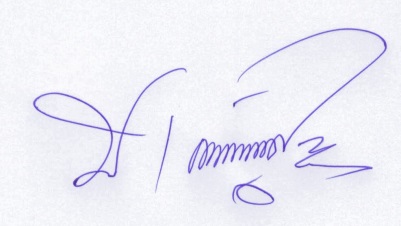                                                          ( นายนัฐพล     เดชสุภา ) 									     นายกองคการบริหารสวนตําบลประจันตคาม